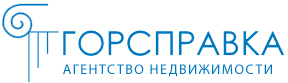 СТОИМОСТЬ УСЛУГОценка объекта недвижимостиБесплатноПоказы объектовБесплатноИнформация по готовым к продаже, менеБесплатноПоиск Покупателя на объект1 – 1,5 %, но не менее 25 000 руб.Услуги при покупке0Подготовка документов на объект1 000 – 3000 руб.Услуги по приватизации6 500 руб.Оформление наследстваот 7 000 руб. в зависимости от количества объектовСогласование перепланировки10 000 руб.Поиск объекта по пожеланиям заказчикаот 25 000 до 40 000 руб. в зависимости от сложности задачиСопровождение сделки:- купли-продажи гаража, садового участка5000 руб.- купли-продажи квартиры, жилого дома7 000 руб.- мены8 000 руб.